На основу члана 46. став 1. Закона о планирању и изградњи („Службени гласник РС“,бр. 72/09, 81/09-исправка, 64/10-УС, 24/11, 121/12, 42/13-УС, 50/13-УС, 98/13-УС, 132/14, 145/14, 83/18, 31/19 и 37/19) и члана 40. став 1. тачка 5. Статута општине Инђија („Службени лист општине Инђија“, број 5/19), Скупштина општине Инђија, на седници одржаној 13. септембра 2019.године, доноси:ОДЛУКУ О ИЗРАДИ ПЛАНА ДЕТАЉНЕ РЕГУЛАЦИЈЕ СТАНИЦЕ ЗА СНАБДЕВАЊЕ ГОРИВОМ У НАСЕЉУ НОВИ КАРЛОВЦИЧлан 1.Приступа се изради Плана детаљне регулације станице за снабдевање горивом у насељу Нови Карловци (у даљем тексту: План).Члан 2.Овом одлуком утврђује се оквирна граница обухвата Плана, а коначна граница обухвата Плана ће се дефинисати Нацртом Плана. Граница Плана обухвата катастарске целе парцеле кп.бр. 2164/85 и 2007 и делове кп.бр. 2190, 2165, 2164/41, 1267 и 2164/62, све у КО Нови Карловци.Граница ПДР иде северо - западном границом катастарских парцела 2165 и 2007, затим пресеца парцелу 2190 (канал), обухвата део парцеле 1267 где скреће на југо-запад и иде југо-источном границом парцеле 1267, пресеца парцелу 2164/69 (канал) и иде југоисточном границом парцеле 2164/41 до тромеђе парцела 2164/41, 2006/1 и 2164/62. Одатле скреће на југ и иде југо-западном границом парцеле 2164/68, скреће ка северу и обухвата парцелу 216485 и наставља југо-источном границом парцеле 2164/41 до међе са 2164/31 где скреће на север и затвара се.Предметна локација Плана се налази у катастарској општини Нови Карловци.Укупна површина подручја обухваћеног оквирном границом обухвата Плана износи око 1,0 hа.Графички приказ оквирне границе обухвата планског подручја је саставни део ове Одлуке.Члан 3.Услови и смернице од значаја за израду Плана дати су у планском документу вишег реда – Просторном плану општине Инђија, („Сл. лист општине Инђија“ бр. 7/12 и 27/18).Члан 4.Принципи планирања, коришћења, уређења и заштите простора у обухвату Плана засниваће се на принципима рационалне организације и уређења простора и усклађивању планираних садржаја са могућностима и ограничењима у простору.Члан 5.Визија израде Плана је усклађивање планираних садржаја са потенцијалима и ограничењима у простору на начин који би омогућио одрживост планског решења, као и економску, еколошку и социјалну оправданост планираних садржаја. Циљ израде ПДР је дефинисање зоне станице за снабдевање горивом и намене површина у складу са реалним стањем на терену и потребама корисника простора у оквиру предметног обухвата. Посебни циљ је дефинисање површине јавне намене и осталих намена уз прописивање услова за изградњу, уређење и заштиту простора.Члан 6.Концептуални оквир планирања, коришћења, уређења и заштите планског подручја подразумева оптимално коришћење постојећих потенцијала подручја, дефинисање планираних намена, правила уређења и грађења, заштиту подручја и усклађивање са потребама корисника простора.Структуру основних намена простора и коришћења земљишта у обухвату Плана се односи на одређивање намена површина у оквиру границе плана, са дефинисањем плана парцелације јавног земљишта. У оквиру јавног земљишта посебно се дефинишу саобрађајне површине за путеве (коловоз), и пешачке саобраћајнице. Такође посебно се дефинишу површине за путно зеленило, и ако постоје друге врсте јавног зеленила. На површинама остале намене издваја се површина станице за снабдевање горивом. Члан 7.Ефективан рок за израду Нацрта је 60 (шездесет) радних дана, од дана достављања обрађивачу Извештаја о обављеном раном јавном увиду и прибављања услова за уређење простора од органа, организација и предузећа који су Законом овлашћени да их утврђују.Члан 8.Средства за израду Плана обезбеђује инвеститор - Лукоил Србија а.д., Булевар Михајла Пупина 165д, Нови Београд.Члан 9.Обрађивач Плана је Инфоплан д.о.о. ул. Ратних војних инвалида бб, Аранђеловац.Члан 10.После доношења ове Одлуке, носилац израде Плана организоваће се упознавање јавности са општим циљевима и сврхом израде Плана, могућим решењима за развој просторне целине, као и ефектима планирања, у поступку оглашавања раног јавног увида.Рани јавни увид оглашава се у средствима јавног информисања и у електронском облику на интернет страници јединице локалне самоуправе и на интернет страници доносиоца плана и траје 15 дана. Рани јавни увид почиње даном оглашавања.Члан 11.Пре подношења органу надлежном за његово доношење, План подлеже стручној контроли и излаже се на јавни увид.Излагање Плана на јавни увид оглашава се у дневном листу и локалном листу и траје 30 дана од дана оглашавања, када ће се објавити подаци о времену и месту излагања Плана на јавни увид, о начину на који заинтересована правна и физичка лица могу доставити примедбе на План, као и друге информације које су од значаја за јавни увид.Члан 12.Саставни део ове Одлуке је Решење о неприступању изради Извештаја о стратешкој процени утицаја Плана детаљне регулације станице за снабдевање горивом у насељу Нови Карловци на животну средину, које је донето од стране Одељења за урбанизам, комунално-стамбене послове и заштиту животне средине Општинскe управе општине Инђија, број 35-188/2019-IV-02 од 02.09.2019. године.Члан 13.План ће бити сачињен у 5 (пет) примерака у аналогном и 5 (пет) примерака у дигиталном облику, од чега ће по један примерак потписаног Плана у аналогном облику и по један примерак плана у дигиталном облику чувати у својој архиви Обрађивач и Инвеститор, а преостали примерци ће се чувати у органима Општине.Члан 14.Ова Одлука ступа на снагу осмог дана од дана објављивања у „Службеном листу општине Инђија“.СКУПШТИНА ОПШТИНЕ ИНЂИЈАБрој: 35-207/2019-IДана: 13. септембра 2019. годинеПредседник,Милан Предојевић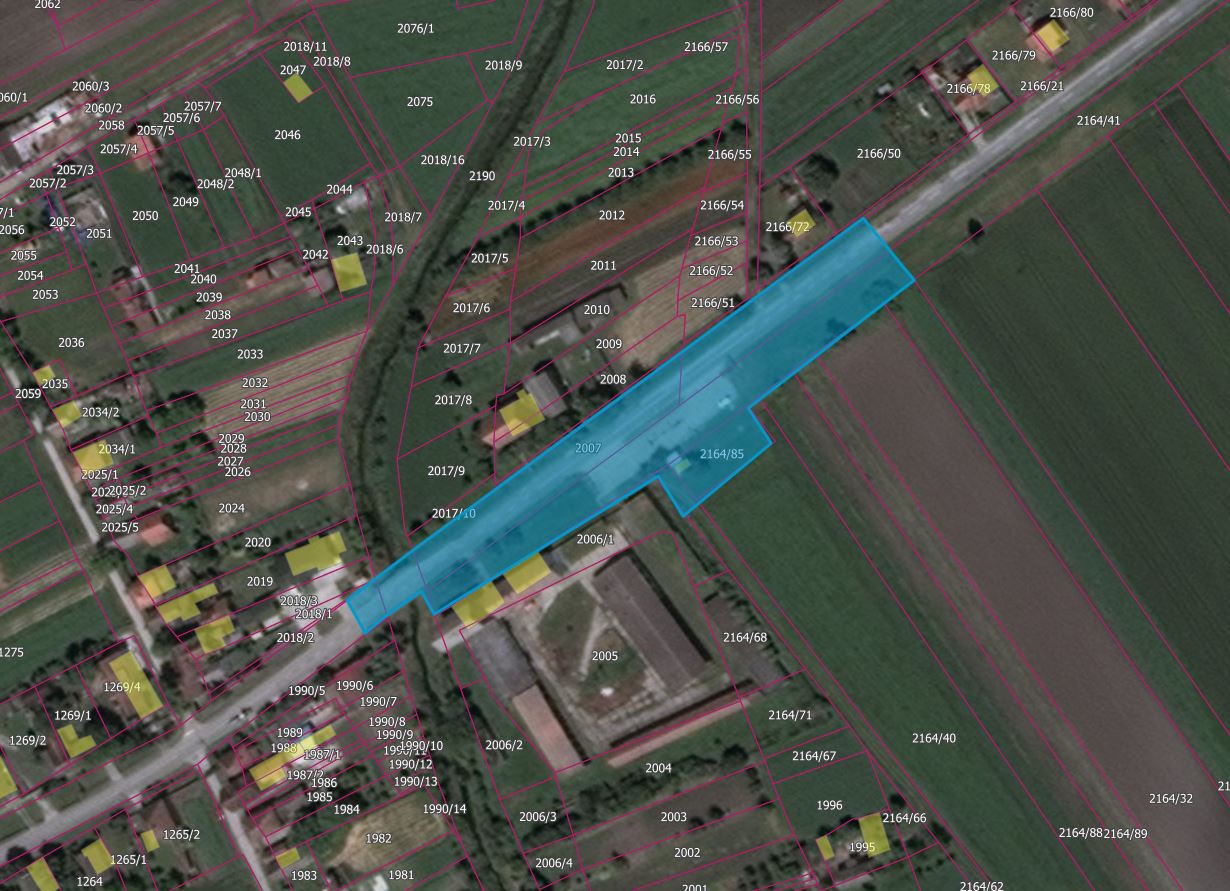 